Образец.В Тверской районный суд города МосквыАдрес: 1127051, г. Москва, ул. Цветной бульвар, д. 25 «А»Истец:      Открытое акционерное общество «БеТа»Адрес: г. Москва, ул. 2-я Владимирская, д. 5, стр. 1Ответчик: Ходункова Вероника ЕгоровнаАдрес: г. Москва, ул. Таганская, д. 21, кв. 101.Цена иска: 3 168 (три тысячи сто шестьдесят восемь) рублей 80 копеекИСКОВОЕ ЗАЯВЛЕНИЕо взыскании денежных средств за неотработанные дни отпускаГражданка Ходункова Вероника Егоровна была принята на должность менеджера по работе с клиентами в открытое акционерное общество «БеТа» (далее — ОАО «БеТа») 16 июня 2011 года (приказ от 16.06.2011 № 5/В). С ней был заключен трудовой договор от 16.06.2011 № 3.Приказом от 25 ноября 2011 года № 11-0 ответчице был предоставлен ежегодный оплачиваемый отпуск продолжительностью 28 календарных дней, с 02 декабря 2011 года по 29 декабря 2011 года, за период работы с 16 июня 2011 года по 15 июня 2012 года. Оплата отпуска была произведена в полном объеме в размере 19 040 рублей.09 апреля 2012 года Ходункова В. Е. уволена в связи с расторжением трудового договора по пункту 3 части первой статьи 77 Трудового кодекса Российской Федерации (приказ от 09.04.2012 № 1-1-ЛС) до окончания рабочего года, в счет которого она уже получила ежегодный оплачиваемый отпуск.Согласно абзацу четвертому части второй статьи 137 Трудового кодекса Российской Федерации удержания из заработной платы работника для погашения его задолженности работодателю могут производиться при увольнении работника до окончания того рабочего года, в счет которого он уже получил ежегодный оплачиваемый отпуск, за неотработанные дни отпуска.Однако с ответчицы не были удержаны денежные средства за неотработанные дни отпуска, поскольку суммы расчета оказалось недостаточно для погашения всей задолженности. В добровольном порядке ответчица отказалась выплатить сумму задолженности.Как следует из платежной ведомости от 28.11.2011 № 09570, расчетного листа за апрель 2012 года ответчице Ходунковой В. Е. произведено начисление оплаты ежегодного отпуска в размере 19 040 рублей. Количество дней отпуска составляет 28 дней, неотработанных дней отпуска — 4,66 дней, в связи с чем, сумма задолженности за неотработанные дни отпуска составляет 3168 рублей 80 копеек.Учитывая, что предоставленный авансом отпуск был оплачен исходя из среднего дневного заработка 680 руб., удержанию подлежит сумма: 680 руб. х 4,66 дн. = = 3168,8 руб.Абзацем четвертым части второй статьи 137 Трудового кодекса Российской Федерации предусмотрена возможность удержания при увольнении из заработной платы работника для погашения его задолженности работодателю денежных средств за неотработанные дни отпуска.Согласно статье 2 Трудового кодекса Российской Федерации, исходя из общепризнанных принципов и норм международного права, и в соответствии с Конституцией Российской Федерации основными принципами правового регулирования трудовых отношений и иных непосредственно связанных с ними отношений признается и обеспечение права на разрешение индивидуальных и коллективных трудовых споров.Следовательно, при наличии в законе нормы, предусматривающей возможность удержания из заработной платы работника при его увольнении сумм за неотработанные дни отпуска, работодатель при недостаточности суммы расчета в связи с возникновением спора с работником, вправе обратиться за разрешением такого спора в орган, рассматривающий индивидуальные трудовые споры — суд.В связи с изложенным и в соответствии со ст.ст. 137, 248, 391 Трудового кодекса РФ,ПРОСИМ:взыскать с Ходунковой Вероники Егоровны в пользу открытого акционерного общества «БеТа» денежные средства за неотработанные дни отпуска в размере 3168 (три тысячи сто шестьдесят восемь) рублей 80 копеек.Приложение:1. копии искового заявления по числу лиц, участвующих в деле; (з) 2. квитанции об оплате государственной пошлины;копия приказа о приеме ответчицы на работу;копия трудового договора;копия приказа о предоставлении отпуска;копия расчетного листка;копия заявления об увольнении;копия приказа об увольнении,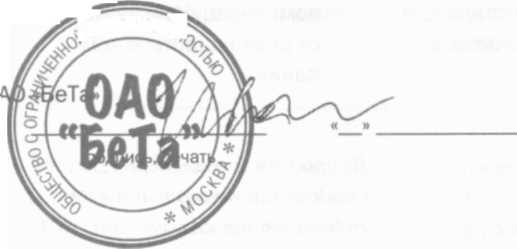 